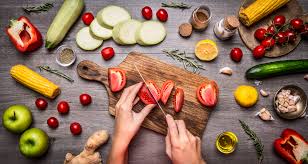 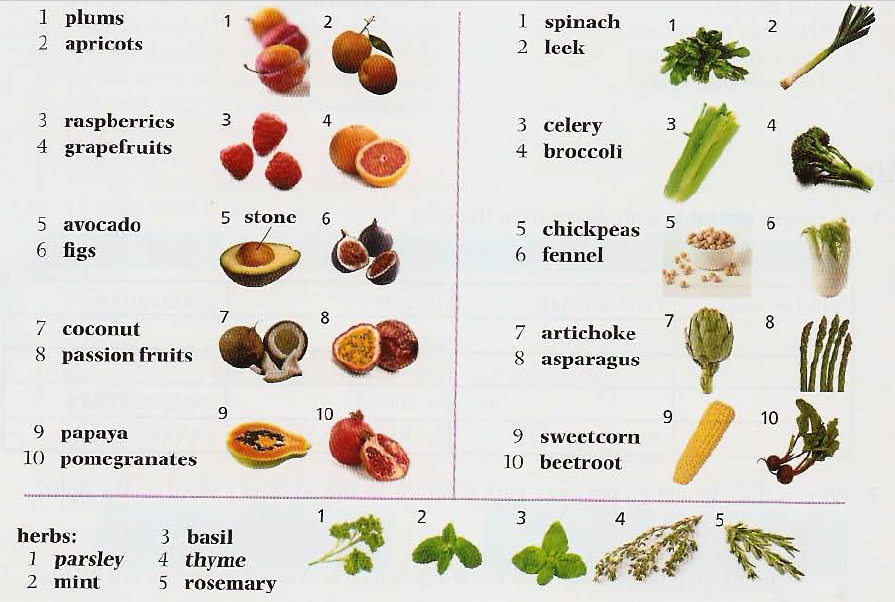 Ex. 1  Circle the odd one out in each group 1 fig      coconut      parsley      raspberry2 leek      papaya     artichoke      asparagus3  spinach     basil      mint     rosemary 4 celery     asparagus     beetroot    thyme    5 fig      sweetcorn    pomegranate     coconut6 stone       graipfruit     plum          apricot Watch videos https://www.youtube.com/watch?v=gnwzeBZ0NdEhttps://www.youtube.com/watch?v=BPIaxnPVMB0https://vk.com/video?q=word%20express&z=video77569995_163894253 (можно как-то скачать?)Ex.2  Fill in the gapsPotato       carrot     lettuce     cabbage      tomato      sweetcorn      onion      pea     cucumber                   pepperНачало формы1. A  ____________ is a long, thin and orange vegetable. Конец формыНачало формы2. A  ____________  grows in the ground and we must cook it before we eat it. It is used to make chips. Конец формыНачало формы3. A ____________  is a red and round vegetable. We can eat it in salads. Конец формыНачало формы4. An ____________  is round and light brown. It can make you cry! Конец формыНачало формы5. A ____________  is a vegetable that has thick green leaves. Конец формыНачало формы6. A ____________  is small, round and green. They grow in large numbers. Конец формыНачало формы7. A ____________  has light green leaves that we eat in salads. Конец формыНачало формы8. A ____________ is long and green. We can eat it in salads or sandwiches. Конец формыНачало формы9. A ____________  can be red, green or yellow. We eat them in salads. Конец формыНачало формы10. ____________ is yellow. The small parts are the same size as peas.Конец формыEx.3 Write a word to complete the sentences. A _______________ is a small, red fruit. It has small seeds on its surface. An _______________ can be green or red. Snow White eats one and has problems! A _______________ is a yellow fruit. We put it in drinks with ice. A _______________ is green. It looks like an apple but it is smaller at the top than at the bottom. A _______________ is round and purple. It has a stone in the middle. _______________ are small and round. We use them to make wine. A _______________ is a big, tropical fruit. It grows on a tree. It can be green, orange or red. A _______________ is a big fruit with a brown shell. It is not easy to open. You eat the white part inside. A _______________ is a soft, round fruit. It is orangey pink. It has a lot of juice and it has a stone inside.,A _______________ is yellow and curved.Ex.4  Complete the testhttp://www.vocabulary.cl/english-games/fruit-picture-game.htm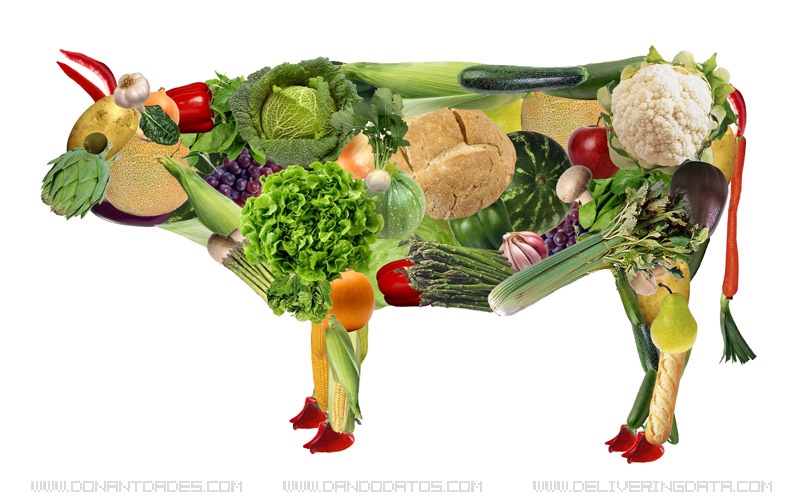 Discuss the topic on vegetarianismAnswer keyEx. 1  Circle the odd one out in each group 1 fig      coconut      parsley      raspberry2 leek      papaya     artichoke      asparagus3  spinach     basil      mint     rosemary 4 celery     asparagus     beetroot    thyme    5 fig      sweetcorn    pomegranate     coconut6 stone       graipfruit     plum          apricot Ex. 2. Check your vocabulary: gap fill 1. Peas
2. onion
3. cabbage 4. pepper 5. lettuce 6. potato
7. tomato
8. cucumber 9. Sweetcorn 10. carrot Ex. 31. strawberry 2. apple
3. lemon
4. pear 5. plum 6. Grapes 7. mango 8. coconut 9. peach 10. banana (1)Why do people become vegetarians?Why do people become vegetarians?Why do people become vegetarians?(2)Do you think vegetarians lead better lives than non-vegetarians?Do you think vegetarians lead better lives than non-vegetarians?Do you think vegetarians lead better lives than non-vegetarians?(3)Is there anything unhealthy about a vegetarian diet?Is there anything unhealthy about a vegetarian diet?Is there anything unhealthy about a vegetarian diet?What do you know about vegetarianism?What do you know about vegetarianism?What do you know about vegetarianism?(4)(4)What are the arguments against vegetarianism?What are the arguments against vegetarianism?(5)(5)Would we help save the planet if we were all vegetarian?Would we help save the planet if we were all vegetarian?(6)(6)Gandhi said: "To my mind, the life of a lamb is no less precious than that of a human being.  I should be unwilling to take the life of a lamb for the sake of the human body." What do you think?Gandhi said: "To my mind, the life of a lamb is no less precious than that of a human being.  I should be unwilling to take the life of a lamb for the sake of the human body." What do you think?